МИНИСТЕРСТВО ОБРАЗОВАНИЯ И НАУКИ РОССИЙСКОЙ ФЕДЕРАЦИИБузулукский гуманитарно-технологический институт (филиал) федерального государственного бюджетного образовательного учреждения высшего образования  «Оренбургский государственный университет»Кафедра педагогического образованияФонд оценочных средств по дисциплине «Педагогика начального образования. Введение в педагогическую деятельность учителя начальных классов»Уровень высшего образованияБАКАЛАВРИАТНаправление подготовки44.03.01 Педагогическое образование(код и наименование направления подготовки)Начальное образование (наименование направленности (профиля) образовательной программы)Тип образовательной программыПрограмма академического бакалавриатаКвалификацияБакалаврФорма обученияЗаочнаяБузулук2019Фонд оценочных средств предназначен для контроля знаний обучающихся по направлению подготовки 44.03.01 Педагогическое образование (профиль Начальное образование) по дисциплине «Педагогика начального образования. Введение в педагогическую деятельность учителя начальных классов».Фонд оценочных средств обсужден на заседании кафедры педагогического образованияПротокол № ________от "___" __________ 20__г.Первый заместитель директора по УР	_________________________________Е.В. Фролова___________                                                                                                            подпись                расшифровка подписиИсполнители:    _____________доцент__________________________О.Н. Григорьева______                                         должность                                         подпись                        расшифровка подписи                                         должность                                         подпись                        расшифровка подписиРаздел 1. Перечень компетенций с указанием этапов их формирования в процессе освоения дисциплины Раздел 2. Типовые контрольные задания и иные материалы, необходимые для оценки планируемых результатов обучения по дисциплине (оценочные средства). Описание показателей и критериев оценивания компетенций, описание шкал оцениванияБлок АА.0 Фонд тестовых заданий по дисциплине, разработанный и утвержденный в соответствии с Положением.Раздел 1. Введение в педагогическую деятельность1.1 Особый вид социальной деятельности, направленный на передачу от старших поколений младшим, накопленных человечеством культуры и опыта. 
1. Профессиональная компетентность 
2. Педагогическое мастерство 
3. Педагогическая деятельность 
1.2 Какой фактор в любом обществе определяет содержание профессиональной деятельности учителя: 
1.Идеи выдающихся людей данного общества 
2.Материальные условия жизни людей  
3.Состояние педагогической теории 
1.3 Личность, полезная и успешная в обществе  
1.Цель педагогической деятельности 
2.Результат педагогической деятельности 
3.Цель воспитания 
1.4 Основоположник дидактики. Впервые обосновал идею всеобщего обучения на родном языке. 
1.А.С.Макаренко 
2.К.Д.Ушинский 
3.Я.А.Коменский 
1.5 Основоположник теории начального обучения. В своей теории элементарного обучения связал обучение с воспитанием и развитием ребенка, педагогику с психологией. 
1. И.Г.Песталоцци 
2.Я.А.Коменский 
3.А.С.Макаренко 
1.6 Разработал теорию и методику воспитания в коллективе, провел опыт соединения обучения с производительным трудом учащихся, развил теорию семейного воспитания. 
1.И.Г.Песталоцци 
2.К.Д.Ушинский 
3.А.С.Макаренко 
1.7 Предполагает выполнение системы действий, направленных на включение учащихся в различные виды деятельности, создание коллектива и организацию совместной деятельности 
1.Организаторский компонент 
2.Конструктивный компонент 
3.Коммуникативный компонент 
1.8 Проследите иерархию определений профессионально-педагогической деятельности, начиная с самого общего и кончая самым частным. Проставьте соответствующие цифры напротив определений. 
Профессионально-педагогическая деятельность – это: 
1.преобразование педагогом существующей в учебно-воспитательном процессе действительности; внутренняя (психическая) и внешняя (физическая) активность педагога, регулируемая сознаваемой им целью; 
2.синтез научных знаний, умений, навыков и личных качеств учителя; 
3.педагогическое творчество учителя, проявляющееся в умении достичь наилучших результатов в оптимальные сроки; 
4.деятельность учителя по передаче учащимся знаний, умений и навыков. 
1.9 Основные виды педагогической деятельности: 
1.обучение и общение 
2.преподавание и воспитательная работа 
3. игровая деятельность 
1.10 Сфера непрофессиональной педагогической деятельности. 
1.Общее образование. 
2.Дополнительное образование. 
3.Семейное воспитание. 
4.Дошкольное воспитание. 
5. Организация отдыха и оздоровления детей. 
1.11 Отличия между "обучением" и "воспитанием" 
1.Цель 
2.Форма 
3.Субъект 
4.Временные рамки 
5.Результат 
6.Объект 
1.12 Организация особой воспитывающей среды в классном и школьном коллективе, педагогическое управление обучающимися, необходимое для решения задач гармоничного развития личности – это 
1.Обучение 
2.Воспитание 
3.Развитие 
1.13 К какому стилю педагогического руководства относится характеристика взаимодействия педагога и учащихся 
Педагог отдаёт инициативу учащимся, устраняется при решении проблем: как дети решат, так и будет. 
1.авторитарный 
2.демократический 
3.попустительский 
1.14 Приемы воспитательного воздействия, проявляющиеся в типичном наборе требований и ожиданий соответствующего поведения воспитанников, это: 
1.стиль педагогического руководства   
2.стиль педагогического общения 
3.стиль воспитательной работы 
1.15 Запреты и ограничения в отношении детей, злоупотребления отрицательными оценками; строгость и наказание — основные педагогические средства ……………………. стиля педагогического руководства. 
1.демократического 
2.попустительского 
3.авторитарного 
1.16 Стадии педагогического общения 
1.мозговой штурм 
2.коммуникативная атака 
3.моделирование предстоящего общения  
4.управление общением в педагогическом процессе  
5.анализ осуществлённого общения (аналитический этап 
1.17 Автор предложенной классификации стилей педагогического руководства: авторитарный, попустительский  и демократический  
1.К.Левин 
2.И.Г.Песталоцци 
3.В.А.Кан-Калик 
1.18 Самый верхний уровень федеральной нормативно-правовой базы педагогической деятельности в нашей стране – это: 
1.Конституция РФ 
2.Закон «Об образовании в РФ» 
3.Федеральные государственные образовательные стандарты (ФГОСы) 
1.19 Содержание и организацию образовательного процесса регламентируют 
1.Федеральные государственные образовательные стандарты (ФГОСы) 
2.Закон «Об образовании в РФ» 
3.Приказы Минобрнауки 
1.20 Муниципальные нормативные акты, имеют правовую силу в пределах: 
1.Данного города или района 
2.Региона 
3.Образовательного учреждения 1.21 Любовь к детям, к педагогической деятельности, широкая эрудиция, высокоразвитый интеллект, профессиональное владение разнообразными методами обучения и воспитания детей, наличие специальных знаний в этой области – все это …1. врожденные свойства личности педагога;2. главные и постоянные требования к личности педагога;3. второстепенные, изменчивые требования к личности педагога.1.22 В чем проявляется индивидуальный стиль педагогическойдеятельности?1. в общих способностях;2. в темпераменте и характере;3. в выборе методов обучения и подборе средств воспитания.1.23 Назовите специальные педагогические способности, составляющие способности к воспитанию детей:1. способность вселять в человека уверенность, стимулировать к самосовершенствованию;2. способность к эмпатии;3. способность правильно строить урок.1.24 Какое определение соответствует негативной форме общения, антигуманной, скрывающей педагогическую несостоятельность преподавателя?1. общение – дистанциия;2. общение на основе высоких профессиональных установок педагога;3. общение – устрашение.1.25 Какой стиль руководства предполагает учет преподавателем мнений учеников, общение «на равных»?1. авторитарный;2. попустительский (либеральный);3. демократический.1.26 Целью …………………………………… является обеспечение условий для эффективного развития российского образования, направленного на формирование конкурентоспособного человеческого потенциала. 
1.Федеральных  государственных образовательных стандартов (ФГОСов) 
2.Закона «Об образовании в РФ» 3.Федеральной целевой программы развития образования на 2016 - 2020 годы 
1.27 1) признание приоритетности образования; 
2) обеспечение права каждого человека на образование, недопустимость дискриминации     в сфере образования; 
3) гуманистический характер образования, приоритет жизни и здоровья человека, прав и   свобод личности, свободного развития личности, воспитание взаимоуважения, трудолюбия, гражданственности, патриотизма, ответственности, правовой культуры, бережного отношения к природе и окружающей среде, рационального природопользования; 
4) единство образовательного пространства на территории Российской Федерации, защита и развитие этнокультурных особенностей и традиций народов Российской Федерации в условиях многонационального государства; 
	Это: 
1.Принципы государственной образовательной политики 
2.Задачи Федеральной целевой программы развития образования на 2016 - 2020 годы 
3.Положения Конституции РФ 
1.28 Способности, на основе которых формируются умения создавать урок1. конструктивные;2. творческие;3. в) умственные.1.29 Особого рода способности, наличие которых говорит о том, можете ливы работать с людьми1.  коммуникативные;2.  интуитивные;3. силовые.1.30 Знание предмета, почтение к нему со стороны самого учителя,желание расширить знания учеников в сфере своей науки - …1.  свойство любого учителя;2. свойство преподавателей ВУЗа;3. свойство профессионального учителя.1.31 Обязательное условие установления порядка и дисциплины - …1. организаторские способности и умения;2. силовые способности и умения;3. дидактические способности и умения.1.32 Способность мгновенно и правильно находить и принимать верные решения - …1. интуиция;2. чувство юмора;3. творческое мышление.1.33 Деятельность, которая имеет «всепроницающий характер» и является важнейшим атрибутом человеческого бытия - …1. экономическая;2. педагогическая;3. творческая.1.34 Какой главный навык должен быть у каждого высококвалифицированного специалиста?1. навык самоанализа;2. навык самоуважения;3. навык самообразования.1.35 Что такое самообразование?1. самообучение;2. самосозидание;3. оба варианта верны.1.36 Какой этап жизненного пути профессионала не существует?1. довузовский;2. межвузовский;3. вузовский.1.37 Какие способности педагога отражаются в умении находить нужный стиль общения, добиваться взаимопонимания с учащимися?1. дидактические;2. организаторские;3. коммуникативные.1.38 Передача накопленного опыта от старших поколений младшим (знаний, умений, способов мышления духовных и материальныхценностей) - …1. педагогика;2. воспитание;3. обучение.1.39 Объект педагогики - …1. воспитательная деятельность;2. воспитание как сознательно и целенаправленно осуществляемыйпроцесс;3. воспитание человека человеком.1.40 Гуманизация образования – это …1. принцип проектирования современного содержания образования, обеспечивающий приоритет общечеловеческих ценностей и здоровья человека, свободного развития личности ребенка;2. принцип проектирования современного содержания образования, максимально учитывающий психофизиологическую самобытность различных групп детей, особенности социального и культурного контекста жизни ребенка;3. ориентация на передачу готовых знаний, умений, навыков, а не на развитие ребенка.1.41 Что относится к документам, отражающим содержание образования?1. школьные учебники;2. школьное оборудование;3. учебный предмет.1.42 Нормативный документ, отражающий содержание образования, содержащий перечень предметов, последовательность и сроки их изучения, количество часов на каждый предмет - …1. государственный образовательный стандарт;2. базисный учебный план;3. учебная программа.1.43 Правильность, полнота, осознанность, действенность, системность,прочность – это …1. виды знаний;2. особенности усвоения знаний;3. качественные характеристики знаний.1.44 Первый этап усвоения учебного материала - …1. заучивание;2. восприятие;3. понимание.Раздел 2. Теория обучения детей младшего школьного возраста.2.1 Основная образовательная программа1. Определяет график учебного процесса2. Определяет содержание и организацию образовательного процесса3. Планирует результаты освоения учебного материала.2.2 Программа коррекционной работы является одним из разделов основной образовательной программы.1. Да2. Нет.2.3 Разработчиками основной образовательной программы начального образования является1. Министерство общего и профессионального образования РФ2. Местные органы управления образования3. Само образовательное учреждение.2.4 Первый адаптационный этап основной образовательной программы начальной школы длится1. 1 месяц2. 1 неделю3. 2 месяца.2.5 Третий этап реализации основной образовательной программы (ООП) начального образования 1. Второе полугодие 4 класса – первое полугодие 5 класса2. Третий и четвертый класс3. Последняя четверть четвертого класса.2.6 Полноценным итогом начального обучения является1. Знание основ наук, входящих в программу начальной школы2. Желание и умение учиться3. Развитие познавательных психических процессов в соответствии с возрастными особенностями младших школьников.2.7 В структуру учебного плана входят два компонента: инвариантный и вариативный. Они соотносятся между собой так:1. 70% - 30%2. 80% - 20%3. 50% - 50%.2.8 Рабочая программа по дисциплине ……… частью основной образовательной программа.1. Рабочие программы составляются на основе ………………….2. За реализацию всех программ несет ответственность ……………. 2.9 Что не входит в понятие «доступность начального образования»?1. экономическая доступность;2. содержательная доступность;3. профессиональная доступность.2.10 Показатель эффективности образовательного процесса - …1. процент детей, перешедших на следующую ступень обучения;2. процент детей, поступающих в первый класс;3. грамотность учащихся.2.11 Что характеризует младшего школьника как субъекта учебной деятельности?1. восприимчивость к содержанию религиозных ценностей;2. желание и умение учиться;3. восприимчивость к содержанию правовых норм.2.12 Что не входит в дидактические умения учителя начальных классов?1. умение организовать успешное восприятие учебного материала;2. умение обеспечить осмысливание изучаемого;3. умение осуществлять контроль за поведением ученика.2.13 Умение включать школьников в творческое применение знаний –это …1. дидактическое умение;2. коммуникативное умение;3. технологическое умение.2.14 Знание о видах и свойствах внимания, его особенностях иформировании у детей младшего школьного возраста относится1. к дидактическим знаниям;2. к психологическим знаниям;3. к анатомо-физиологическим знаниям.2.15 Компоненты структуры образованности личности - …1.  обучаемость;2. нравственные качества;3. физическое здоровье.2.16 Показатели уровня социального развития младшего школьника - …1. сформированность чувства патриотизма;2. готовность ребенка к обучению в средней школе;3. направленность личности на дальнейшее образование.2.17 Какой компонент не входит в понятие гуманистической педагогики?1. уважение к личности ребенка;2. учет способностей, интересов, темпа продвижения ребенка;3. повышение эффективности управления в сфере образования.2.18 В результате изучения русского языка ученик должен …1. различать произношение и написание слов;2. знать изученные литературные произведения и их авторов;3. читать стихотворные произведения наизусть.2.19 В результате изучения окружающего мира ученик должен …1. знать народные традиции родного края;2. различать теплые и холодные цвета;3. различать части растения, отображать их в рисунке.2.20 Что не является структурными элементами учебного занятия?1. проверка выполнения домашнего задания;2. быстрое включение учащихся в деловой ритм;3. усвоение новых знаний и способов действий.2.21 Предмет, требующий большого умственного напряжения - …1. русский язык;2. физическая культура;3. музыка.2.22 Система оценки результатов обучения в первом классе…1. пятибалльная;2. десятибалльная;3. безоценочная.2.23 Организация групп продленного дня не включает в себя …1. внеучебную деятельность;2. сон;3. 3-разовое питание.2.24 Максимальному раскрытию потенциалов детского коллективаспособствуют …1. развитие самодостаточности и независимости школьников;2. привитие учащимся умения объективно оценивать себя, отстаивать свою точку зрения;3. формирование нетерпимости к иным точкам зрения, нежели собственная.2.25. Быстрая утомляемость младшего школьника может быть связана …1. с его высокой активностью;2. с эмоциональной неуравновешенностью;3. со стремлением к самостоятельности.2.26 Любознательность младшего школьника проявляется …1. в умении внимательно слушать и спокойно отвечать на вопросы;2. в умении переключить внимание;3. в том, что учащийся задает множество вопросов.А.1 Вопросы для опросаРаздел 1. Введение в педагогическую деятельность1. В чём заключается гуманистическая природа педагогической деятельности? 2. Что влияет на развитие педагогической деятельности? 3. В чём проявляется специфика педагогической деятельности? 4. Назовите и поясните основные структурные компоненты педагогической деятельности. 5.В чём состоят отличия преподавания и воспитательной работы в деятельности педагога? 6. Объясните разницу между непрофессиональной и профессиональной педагогической деятельностью.  7. Какие заблуждения существуют в понимании сущности педагогической профессии? 8.Объясните специфику педагогического общения, по сравнению с обычным общением. 9. Какие стадии выделяются в педагогическом общении, как они связаны между собой? 10. Почему для педагога необходимо управлять деятельностью воспитанников?11. Объясните особенности авторитарного, попустительского и демократического стилей педагогического руководства. 12. Каковы функции педагогического процесса в начальных классах?13. Раскройте содержание воспитательной функции педагогического процесса.14. Назовите виды развивающих задач и методы их реализации в учебном процессе начальной школы.15. Каково значение наглядного образа в педагогическом процессе?16. Опишите процесс формирования логических суждений у детей.17. Классификация уроков и способы их проведения (обосновать).18. Что подразумевается под: семинаром, экскурсией, домашней самостоятельной работой, консультацией, экзаменом?18. Назовите формы организации учебного процесса.Раздел 2. Теория обучения детей младшего школьного возраста.1. Каковы особенности протекания кризиса 7-ми лет?2. Охарактеризуйте мотивы учебной деятельности младшего школьника.3. Какова роль игры в жизни младшего школьника?4. Назовите игровые методы обучения в начальных классах.5. Раскройте особенности формирования личности младшего школьника.6. Какова роль учителя в развитии личности младшего школьника?7. Назовите условия успешной адаптации ребенка к школьному обучению.8. Перечислите методы активизации познавательной деятельности младших школьников.9. Дайте определение понятия «технология».10. Назовите основные признаки педагогической технологии.11. Чем различаются понятия «методика» и «технология»?12. В чем различие между промышленными и социальными технологиями?13. Какие основания для классификации педагогических технологий вы можете назвать?14. Какие факторы влияют на содержание образования?15. Назовите принципы формирования содержания образования.16. Охарактеризуйте уровни усвоения учебного материала.17. Назовите основные тенденции развития школы в XXI веке.18. Каковы критерии оценки эффективности работы современной школы?19. Раскройте сущность гуманизации образования.20. Что вы понимаете под гуманитаризацией образования?А.2 Вопросы для практических (семинарских) занятийТема 1  Педагогика как наука об обучении, воспитании, развитии.  Основные педагогические понятия.1. Возникновение и развитие педагогической профессии. Сущность и специфика педагогической деятельности. Особенности педагогической профессии. Перспективы развития педагогической профессии.2. Педагогика начального образования как наука о воспитании, образовании и развитии младших школьников.3. Педагогические учебные заведения.4. Гуманизация образовательного процесса.Тема 2 Современные концепции и технологии педагогического процесса в начальной школе.1. Исторический характер развития методов обучения.2. Классификация методов обучения в целостном педагогическом процессе.3. Характеристика отдельных методов обучения. Возможности их эффективного использования в формировании личности младшего школьника.4. Средства обучения, их классификация.5. Критерии отбора методов и средств обучения. Соответствие методов и средств принципам, целям и задачам обучения содержанию темы, учебным возможностям младшего школьника, возможностям самих учителей, условиям и отведенному времени для обучения.6. Сочетание методов и средств обучения на уроке.7. Основные требования к современному уроку (организационные, гигиенические, дидактические, психологические требования).8. Подготовка учителя к уроку. Тематическое и поурочное планирование. Варианты схемы поурочного плана-конспекта.Тема 3 Государственный образовательный стандарт начальной школы	1. ФГОС начального общего образования, его особенность и структура. 2. Системно-деятельностный подход, положенный в основу ФГОС НОО. 3. «Портрет выпускника начальной школы». 4. Образовательная программа начального образования, ее направленность и структура. 5. Учебная программа предмета. 6. Взаимосвязь ФГОС НОО и образовательной программы начального общего образования. 7. Требования к результатам образования в соответствии с ФГОС НОО.Блок ББ.1 Письменные практические заданияРаздел 1. Введение в педагогическую деятельность1. Изучите статью «Методическая работа в образовательном учреждении». Составьте конспект, тезисно отвечая на вопросы:В чем состоит актуальность методической работы в современной школе?В чем сущность методической работы в школе?Почему методическую работу в школе нельзя отождествлять с курсовой подготовкой?Каковы основные направления методической работы в современной школе? Перечислите их и кратко охарактеризуйте.Какие виды деятельности учителя можно отнести к методической работе?В каких формах традиционно осуществляется методическая работа в школе?Охарактеризуйте современный взгляд на педагогический совет.По каким критериям можно оценивать результативность методической работы в образовательном учреждении?2.  Виды методической деятельности учителя начальных классов3. Ознакомьтесь с положением о школьном методическом объединении учителей начальных классов. А. Составьте кластеры по теме «Методическое объединение учителей начальных классов»Б. Определите достоинства и недостатки методического объединения учителей как формы организации методической работы.4. Изучите статью  «ФГОС НОО». Дополните тезисы.ФГОС в РФ устанавливается в соответствии с требованиями….ФГОС выдвигает три группы требований:………...…..Отличительной особенностью нового ФГОС является отказ  от ……….Требования к результатам обучения сформулированы в виде личностных,  …………………., предметных результатов.Общеучебные умения, общие способы деятельности принято называть ……………………….Реализация программ формирования ………………………….. в начальной школе – ключевая задача внедрения ФГОС.Отличительной особенностью обучения является то, что наряду с традиционным письмом ребенок начинает …………………..С использованием ИКТ изучаются …………………………В начальной школе должен широко применяться метод ………..ФГОС …………………. требования к информационно-образовательной среде.ФГОС предполагает реализацию как ……………………., так и ……………….. деятельности.  …………………………… организуется по направлениям развития личности.Время, отводимое на внеурочную деятельность, ………………… в предельно допустимую нагрузку школьников.В 1 классе урок должен длиться ……. минутПродолжительность учебного года в 1 классе составляет ……. Недель, во 2-4 классах - ….. недель.Продолжительность каникул в течение года – не менее …. дней.Раздел 2. Теория обучения детей младшего школьного возраста1. Разработайте конспект урока (предмет – по выбору студента) с применением методов активного обучения.2. Составьте таблицу определения понятия «педагогические технологии» с точки зрения различных авторов.3. Составьте сравнительную таблицу терминов: проектирование, моделирование, конструирование, прогнозирование, планирование.4. Посетите урок в начальной школе, определите его тип, структуру, формы организации познавательной деятельности учащихся.5. Составьте альбом-памятку «Современные педагогические технологии начального образования» (название технологии, сущностные характеристики, собственное мнение о возможности использования технологии в педагогической практике учителя начальных классов).6. С какими технологиями знакомы педагоги вашего образовательного учреждения? Проведите опрос среди членов вашего педагогического коллектива. Почему эти технологии получили развитие в вашей школе?7. Побеседуйте с учителем, работающим по системе Л.В. Занкова. Какую оценку системе дает практикующий учитель? В чем отличие данной системы от традиционной?8. Прочитайте в Законе «Об образовании», каким должен быть устав образовательного учреждения. Ознакомьтесь с уставом конкретной школы и сформулируйте вывод о его соответствии закону.9. Проведите беседу с директором школы, завучами. Как руководители школы понимают управленческий труд и его специфику? Как определяют роль информации в управленческой деятельности и требования к ней? Какие методы управления применяются и какова их эффективность? Проанализируйте полученный материал.10. Найдите в различных источниках подходы к определению и классификациям методов управления образовательными учреждениями.11. Подробно изучите должностную инструкцию учителя начальных классов. Заполните таблицу.12. Изучите рекомендации по ведению классных журналов. Найдите (подчеркните) ошибки в тезисах.- Классный журнал является нормативным документом, и ведение его обязательно для каждого учителя и классного руководителя.- Наименование предмета в классном журнале (например, Физкультура) пишется с заглавной буквы.- Классный журнал рассчитан на полугодие.- Уроки внеклассного чтения являются составной частью литературного чтения, поэтому выносятся на отдельную страницу классного журнала.- Все изменения в списочном составе обучающихся (выбыл, прибыл) оформляет завуч школы.- Классный руководитель еженедельно отмечает отсутствующих на уроках.- Дату проведения урока в правой части развернутого листа журнала надлежит фиксировать арабскими и римскими цифрами.- Домашние задания, начиная с первого класса, необходимо записывать в журнал.- Система балльного оценивания начинается со 2 полугодия 1 класса.- По решению школьного методического объединения учителей начальных классов  учитель может вводить зачетную систему работы на уроках физической культуры, изобразительного искусства и музыки.- Выставление в журнале точек, оценок со знаком «минус», «плюс», записи карандашом не допускаются, так как таких оценочных знаков официально не существует. В клетках для отметок учитель имеет право записывать только один из следующих символов: 1, 2, 3, 4, 5,   н/а,  осв,  н – пропуск урока.- Если при работе в журнале допущена ошибка, необходимо, зачеркнув неправильную запись (оценку), четко исправить её, заверить достоверность исправления своей подписью и поставить круглую школьную печать, если исправлена четвертая (годовая) оценка. Возможно при исправлении в журнале использование «корректирующей жидкости».- Ознакомьтесь с системой требований и рекомендаций по ведению дневников обучающимися школы первой ступени. Ответьте на вопросы.* Почему дневники учащихся следует вести со 2 класса? * С позиции возрастной психологии объясните, почему объем домашних заданий не должен превышать 50% объема  аудиторской нагрузки и по содержанию не должен быть сложнее классно-урочного материала?* Перечислите предметы, входящие в базисный учебный план НОО.* Объясните, почему  категорически запрещается ставить отметку «2» и снижать любую отметку за отсутствие у учащихся на уроке школьно-письменных принадлежностей, а также за опоздание в школу или на урок. * В чем состоит сущность оценки «за общее впечатление от письменной работы»? Она ставится в журнал?* Как поступить учителю, если родитель, заполняя дневник своего ребенка, допустил ряд ошибок?13. Установите соответствия по таблице.Характеристика цветового климата интерьера1 = ……..   2 = ……..    3 = ………    4 = ………   5 = ……   6 = …….14. Проанализируйте образовательную среду в базовой начальной школе. Заполните таблицу.Анализ гигиенических требований к образовательной среде начальной школыСделайте общий вывод о соблюдении гигиенических требований к образовательной среде в начальной школе.15. Заполните таблицу «Методика обобщения передового педагогического опыта».Блок СС.0 Формулировки комплексных контрольных заданий, позволяющие оценивать и диагностировать умения, интегрировать знания различных областей, аргументировать собственную точку зрения.Раздел 1. Введение в педагогическую деятельность1. Проведите самодиагностику готовности к работе по новым образовательным стандартам.2. Проведите самоанализ своей  пробной педагогической деятельности, отвечая на следующие вопросы:- Насколько цель вашей профессиональной деятельности согласуется с целями деятельности образовательного учреждения, в котором Вы работаете?- Какие важные проблемы Вам удалось решить за период, прошедший после последней аттестации? В каком виде представлены результаты разрешения проблем. - Какова Ваша роль в реализации программы развития образовательного учреждения, в котором Вы работаете?- Каким образом Вы учитываете образовательные потребности детей в своей профессиональной деятельности? Насколько цели, задачи и деятельность согласуются с учетом индивидуальных потребностей обучаемых? - Что Вами делается для эффективного использования времени детей и Вас самого, как педагога, на уроке и вне его? Какие технологии и приемы обучения Вы используете в своей педагогической деятельности? Насколько они соотносятся с потребностями учащихся?- Как организуется взаимодействие с классом на занятиях и вне их? Как организовано сотрудничество школьников на уроке?- Определите уровень познавательного интереса обучаемых на Ваших уроках? Что предпринимается для развития интереса к изучаемому предмету?- Каким образом обеспечивается удовлетворение образовательных потребностей отдельных учащихся с отличающимися возможностями или склонностями?- Какова динамика успеваемости учащихся по преподаваемому Вами предмету?- Какие методы оценки деятельности обучаемых детей Вы используете? Насколько они соответствуют поставленным целям? Каким образом используется информация, полученная в результате оценки? Каково участие обучаемых в оценке их учебной деятельности?- Оцените уровень психологической атмосферы в классе: какие меры Вами предпринимаются по созданию обстановки взаимного доверия, уважения, открытости.- Каким образом Вы взаимодействуете с родителями? Как сообщается информация об учебных достижениях? Как Вами учитываются мнения родителей и их запросы относительно успеваемости и прогресса ребенка?- Как Вы оцениваете свои взаимоотношения с коллегами? - Как Вы повышаете уровень профессионального мастерства? Какое место здесь занимает самообразование?- С какими трудностями Вы сталкиваетесь в своей профессиональной деятельности? Каким образом преодолеваете их? Результат.3. Проведите виртуальную экскурсию по персональным сайтам учителей начальной школы, сделайте анализ электронных портфолио учителей начальных классов. Составьте блок-схему портфолио учителя начальных классов.Раздел 2. Теория обучения детей младшего школьного возраста1. Если вам по окончании учебного заведения предложат пойти работать учителем, то какие компоненты и их слагаемые вы считаете важным развить у себя? На что надо будет обратить внимание, чтобы успешно войти в педагогический коллектив?2. Соотнести содержание и название отрасли педагогической науки.3. Выберите верный ответ. В какую группу включены основные категории педагогики?    А                         Б                              В                                     Г4. Объясните,  что,  по-вашему,  имел  в  виду А. Дистервег,  когда  сказал: «…Плохой  учитель  преподносит  истину,  хороший  учитель  учит  ее находить». 5. Определите    и  проанализируйте  функции  образования  в  настоящее время.  Каков  престиж  современного  образования  с  вашей  точки зрения?6. Объясните,  что,  по-вашему,  имел  в  виду А. Дистервег,  когда  сказал: «…Плохой  учитель  преподносит  истину,  хороший  учитель  учит  ее находить».7. Определите    и  проанализируйте  функции  образования  в  настоящее время.  Каков  престиж  современного  образования  с  вашей  точки зрения?8. Определите, какая из приведенных ниже схем правильно отражает структуру процесса обученияА      процесс  обучения                 Б       процесс обучения 9. Составьте синквенй по теме «Учитель начальных классов»10. Изучите статью «Образовательная среда». Составьте фишбоун по теме «Предметно-развивающая среда». Первый ряд – функции предметно-развивающей среды, второй ряд – примеры каждой функции.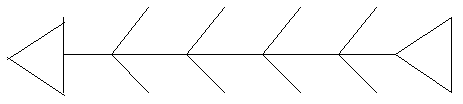 11. Напишите статью о педагогическом опыте учителя /на выбор студента/ по следующей схеме:1. Информация об учителе2. Противоречия, которые побудили учителя к поиску иных подходов к обучению и воспитанию. 3.Научно-методическое обоснование опыта.4. Сущность опыта, его ведущая идея. 5. Описание педагогического опыта, отличия от уже существующих.6. Условия, при которых создавался опыт7. Результативность. 8.Трудоемкость опыта. Временные и интеллектуальные затраты всех участников учебно-воспитательного процесса.9. Доступность опыта. Возможность опыта использования в других учреждениях образования.12. Проведите самодиагностику готовности к профессиональному саморазвитию. Составьте личную программу профессионального самосовершенствования.13. Составьте диагностический комплекс для проведения микроисследования по следующим темам:– уровень обученности учащегося;– уровень обучаемости учащегося;– уровень сформированности жизненных ценностей;– степень удовлетворенности учащимися школьной жизнью.14. Составьте диагностические комплексы для микроисследования уровней личностного развития и саморазвития учащихся:– гностический (познавательный) потенциал;– креативный (творческий) потенциал;– коммуникативный потенциал.15. Разработать систему творческих заданий, ориентированную на повышение уровня развития младших школьников.Блок DВопросы к зачету1. Возникновение и развитие педагогической профессии.2. Сущность и специфика педагогической деятельности.3. Перспективы развития педагогической профессии.4. Педагогика начального образования как наука о воспитании, образовании и развитии младших школьников.5. Педагогические учебные заведения.6. Гуманизация воспитания.7. Основные виды педагогической деятельности.8. Структура педагогической деятельности.9. Мотивация учения.10. Способы саморазвития.11. Коллектив как объект и субъект воспитания.12. Формирование личности в коллективе.13. Этапы и уровни развития детского коллектива.14. Биологическое и социальное в развитии человека и формировании его личности.15. Движущие силы и основные закономерности развития личности.16. Личность младшего школьника как субъект педагогических воздействий.17. Факторы, влияющие на формирование личности.18. Личность младшего школьника как объект педагогических воздействий.19. Возрастная периодизация.20. Учет индивидуальных особенностей младшего школьника.21. Теории развития личности.22. Профессионально обусловленные требования к личности педагога.23. Учитель как субъект педагогической деятельности.24. Профессионально-педагогическая направленность и педагогическое призвание учителя.25. Профессиональная этика и педагогический такт учителя.26. Общие и педагогические способности.27. Профессиональная компетентность педагога и его структура.28. Индивидуальный стиль деятельности учителя.29. Профессиональное самовоспитание учителя.30. Педагогическое творчество и мастерство.Вопросы к экзамену1. Понятие «педагогика». 2. Роль педагогической науки в гуманизации общества, школы и семьи. 3. Образовательная среда. 4. Взаимодействие – основа построения образовательной среды. 5. Ситуация как структурообразующая образовательной среды. 6. Экологизация образовательной среды. 7. Эстетизация образовательной среды. 8. Информативность образовательной среды. 9. Эффективность различных форм педагогической деятельности. 10. Принципы обучения. 11. Методы обучения. Классификация методов обучения. 12. Сущность и содержание методов обучения. 13. Формы обучения. 14. Стратегия работы с одаренными детьми. 15. Воспитание как общественно-исторический процесс и предмет педагогики. 16. Образ человека в историко-культурном развитии (человек как предмет воспитания). 17. Принципы гуманистического воспитания. 18. Технологии гуманистического воспитания. 19. Отечественные воспитательные системы XX века. 20. Понятие о воспитательной системе. 21. Формирование воспитательной системы школы. 22. Критерии эффективности образовательного процесса. 23. Классификация педагогических технологий. 24. Игровые технологии. 25. Технологии личностно-ориентированного образования. 26. Дидактическая система Л.В. Занкова. 27. Система содержательного обобщения и формирования учебной деятельности Д.Б. Эльконина – В.В. Давыдова. 28. Проблемное обучение. 29. Компьютерные (информационные) технологии. 30. Классификация форм контроля знаний учащихся.Критерии оценивания устного ответа: – оценка «отлично» выставляется, если студент не только глубоко и прочно усвоил весь программный материал, но и проявил знания, выходящие за его пределы, почерпнутые из дополнительных источников (учебная литература, научно-популярная литература, научные статьи и монографии, сборники научных трудов и интернет-ресурсы и т. п.); умеет самостоятельно обобщать программный материал, не допуская ошибок, проанализировать его с точки зрения различных школ и взглядов; увязывает знания с практикой; приводит примеры, демонстрирующие глубокое понимание материала или проблемы; – оценка «хорошо» выставляется, если студент твердо знает программный материал, грамотно и последовательно его излагает, увязывает с практикой, не допуская существенных неточностей в ответе на вопросы; – оценка «удовлетворительно» выставляется, если студент усвоил только основной программный материал, но не знает отдельных положений, в ответе допускает неточности, недостаточно правильные формулировки, нарушает последовательность в изложении программного материала; – оценка «неудовлетворительно» выставляется, если студент не знает значительной части основного программного материала, в ответе допускает существенные ошибки, неправильные формулировки.Критерии оценивания тестовых заданий:85% – 100% правильных ответов – «отлично»;66% – 84% правильных ответов – «хорошо»;50% – 65% правильных ответов – «удовлетворительно»;менее 50% правильных ответов – «неудовлетворительно».При подведении итогов по выполненной работе рекомендуется проанализировать допущенные ошибки, прокомментировать имеющиеся в тестах неправильные ответы.Критерии оценивания письменной работы студентовДля определения фактических оценок по каждому заданию выставляются следующие оценки: - оценка «отлично» выставляется, если студент демонстрирует полный и правильный ответ, изложенный в определенной логической  последовательности; если студент свободно  оперирует лингвистическими   законами;  анализирует языковые и правовые явления, используя различные источники информации; делает творчески обоснованные выводы. Допускается одна-две несущественные ошибки;- оценка «хорошо» выставляется, если студент демонстрирует полный и правильный ответ, изложенный в определенной  логической  последовательности; если студент умеет оперировать  лингвистическими   законами;  анализирует языковые и правовые явления;  делает обоснованные выводы. Допускаются одна-две ошибки;- оценка «удовлетворительно» выставляется, если студент демонстрирует частично  правильный и неполный ответ; нарушена логика ответа; если студент знает лингвистические законы, но оперирует ими слабо;-  оценка «неудовлетворительно» выставляется, если ответы  односложные  «да»,  «нет»; аргументация отсутствует либо ошибочны ее основные положения; большинство важных фактов отсутствует, выводы не делаются.Критерии оценивания комплексных практических заданий (5 заданий).- оценка «отлично»  выставляется студенту, если задания выполнены полностью, в представленном решении обоснованно получен правильный ответ;- оценка «хорошо»  выставляется, если задания выполнены полностью, но нет достаточного обоснования или при верном решении допущена ошибка, не влияющая на правильную последовательность рассуждений, и, возможно, приведшая к неверному ответу;- оценка «удовлетворительно» выставляется, если задания выполнены частично, нет достаточного обоснования или при выполнении  допущены ошибки, влияющие на правильную последовательность рассуждений, и, приведшие к неверному ответу;- оценка «неудовлетворительно» выставляется, если все задания не выполнены или выполнены неверно.Критерии оценивания ответов на экзамене:Оценка «5» ставится, если –      отвечающий полно излагает изученный материал, даёт правильные определения языковых понятий;–      обнаруживает понимание материала, способен обосновать свои суждения, применить знания на практике, привести необходимые примеры не только по учебнику, но и самостоятельно составленные;–      излагает материал последовательно и правильно с точки зрения норм литературного языка.Оценка «4» ставится, если студент даёт ответ, удовлетворяющий тем же требованиям, что и для отметки «5», но допускает 1-2 ошибки, которые сам же и исправляет, и 1-2 недочёта при речевом оформлении ответа.Оценка «3» ставится, если учащийся обнаруживает знание и понимание основных положений вопроса, но–      излагает материал неполно и допускает неточности в определении языковых понятий или формулировке правил;–      не умеет обосновать свои суждения и привести собственные примеры;–      излагает материал непоследовательно и допускает ошибки в речевом оформлении ответа.Оценка «2» ставится, если студент обнаруживает незнание большей части материала вопроса, допускает ошибки в формулировке определений и правил беспорядочно и неуверенно излагает материал.Рекомендации к компонентному составу оценочных материаловРаздел 3. Методические материалы, определяющие процедуры оценивания знаний, умений, навыков и (или) опыта деятельности, характеризующих этапы формирования компетенцийОсновными этапами формирования компетенций по дисциплине при изучении студентами дисциплины являются последовательное изучение содержательно связанных между собой разделов. В целом по дисциплине оценка «зачтено» ставится в следующих случаях:-  обучаемый демонстрирует самостоятельность в применении знаний, умений и навыков к решению учебных заданий в полном соответствии с образцом, данным преподавателем, по заданиям, решение которых было показано преподавателем, следует считать, что компетенция сформирована, но ее уровень недостаточно высок. - обучаемый способен  продемонстрировать самостоятельное применение знаний, умений и навыков при решении заданий, аналогичных тем, которые представлял преподаватель при потенциальном формировании компетенции, подтверждает наличие сформированной компетенции, причем на более высоком уровне. Наличие сформированной компетенции на повышенном уровне самостоятельности со стороны обучаемого при ее практической демонстрации в ходе решения аналогичных заданий следует оценивать как положительное и устойчиво закрепленное в практическом навыке.- обучаемый демонстрирует способность к полной самостоятельности (допускаются консультации с преподавателем по сопутствующим вопросам) в выборе способа решения неизвестных или нестандартных заданий в рамках учебной дисциплины с использованием знаний, умений и навыков, полученных как в ходе освоения данной учебной дисциплины, так и смежных дисциплин, следует считать компетенцию сформированной на высоком уровне.Оценка «незачтено» ставится при неспособности обучаемого самостоятельно продемонстрировать наличие знаний при решении заданий, которые были представлены преподавателем вместе с образцом их решения, отсутствие самостоятельности в применении умения к использованию методов освоения учебной дисциплины и неспособность самостоятельно проявить навык повторения решения поставленной задачи по стандартному образцу свидетельствуют об отсутствии сформированной компетенции. Отсутствие подтверждения наличия сформированности компетенции свидетельствует об отрицательных результатах освоения учебной дисциплины. При оценивании результатов обучения: знания, умения, навыки и/или опыта деятельности (владения) в процессе формирования заявленных компетенций используются различные формы оценочных средств текущего, рубежного и итогового контроля (промежуточной аттестации). Таблица  - Формы оценочных средств Сводная таблица оценивания результатов освоения дисциплины по блокамФормируемые компетенцииКод и наименование индикатора достижения компетенцииПланируемые результаты обучения по дисциплине, характеризующие этапы формирования компетенцийВиды оценочных средств/шифр раздела в данном документеПК*-2 Способен формировать образовательную среду и использовать профессиональные знания и умения для достижения личностных, метапредметных и предметных результатов обучения с учетом индивидуальных особенностей обучающихся, включая детей с особыми образовательными потребностями и детей с ОВЗПК*-2-В-1 Разрабатывает содержание образовательной среды, используя учебно-методические и дидактические ресурсы, обеспечивающие ее развивающий характерПК*-2-В-2 Осуществляет выбор и применяет современные педагогические технологии и методики, соответствующие принципам системно-деятельностного подходаПК*-2-В-3 Организует учебные (коммуникативные) ситуации по решению учебно-познавательных и учебно-практических задач, направленных на достижение личностных, метапредметных и предметных результатов обучения с учетом индивидуальных особенностей, включая детей с особыми образовательными потребностямиЗнать:особенности, содержание и способы формирования образовательной среды, используя развивающие учебно-методические и дидактические ресурсы;сущностную характеристику профессиональной педагогической деятельности для достижения личностных, метапредметных и предметных результатов обучения с учетом индивидуальных особенностей обучающихся, включая детей с особыми образовательными потребностями и детей с ОВЗ;современные педагогические технологии и методики, соответствующие принципам системно-деятельностного подхода;  сущность процесса обучения детей младшего школьного возраста, закономерности, принципы и методы его осуществления, направленные на достижение личностных, метапредметных и предметных результатов обучения с учетом индивидуальных особенностей, включая детей с особыми образовательными потребностямиБлок A – задания репродуктивного уровня:тестовые задания, вопросы для опроса, вопросы для семинараПК*-2 Способен формировать образовательную среду и использовать профессиональные знания и умения для достижения личностных, метапредметных и предметных результатов обучения с учетом индивидуальных особенностей обучающихся, включая детей с особыми образовательными потребностями и детей с ОВЗПК*-2-В-1 Разрабатывает содержание образовательной среды, используя учебно-методические и дидактические ресурсы, обеспечивающие ее развивающий характерПК*-2-В-2 Осуществляет выбор и применяет современные педагогические технологии и методики, соответствующие принципам системно-деятельностного подходаПК*-2-В-3 Организует учебные (коммуникативные) ситуации по решению учебно-познавательных и учебно-практических задач, направленных на достижение личностных, метапредметных и предметных результатов обучения с учетом индивидуальных особенностей, включая детей с особыми образовательными потребностямиУметь:планировать, конструировать и анализировать образовательный процесс в начальных классах; изучать и накапливать профессионально-педагогический опыт; – обновлять и реализовывать в педагогическом процессе свои представления о методических основах образования и современных концепциях, теориях обучения.Блок B – задания реконструктивного уровня:письменные практические заданияПК*-2 Способен формировать образовательную среду и использовать профессиональные знания и умения для достижения личностных, метапредметных и предметных результатов обучения с учетом индивидуальных особенностей обучающихся, включая детей с особыми образовательными потребностями и детей с ОВЗПК*-2-В-1 Разрабатывает содержание образовательной среды, используя учебно-методические и дидактические ресурсы, обеспечивающие ее развивающий характерПК*-2-В-2 Осуществляет выбор и применяет современные педагогические технологии и методики, соответствующие принципам системно-деятельностного подходаПК*-2-В-3 Организует учебные (коммуникативные) ситуации по решению учебно-познавательных и учебно-практических задач, направленных на достижение личностных, метапредметных и предметных результатов обучения с учетом индивидуальных особенностей, включая детей с особыми образовательными потребностямиВладеть:навыками логического конструирования содержания урока, руководствуясь типом урока; соотнесения содержания, методов, приемов, средств, форм обучения в  зависимости от вида и системы обучения;  адекватного оценивания учебных достижений младших школьников;  Блок C – задания практико-ориентированного и/или исследовательского уровня:комплексные практические заданияПК*-3 Способен использовать современные методики и технологии организации образовательной деятельности, диагностики и оценивания качества образовательного процесса на уровне начального общего образованияПК*-3-В-1 Осуществляет поиск и внедрение в практику эффективных методик и технологий организации образовательной деятельности в соответствии с целевыми задачами начального общего образованияПК*-3-В-2 Выбирает формы, средства, технологии организации образовательного процесса, обеспечивающие достижение личностных, метапредметных и предметных результатов обучающихся в соответствии с основной образовательной программой начального общего образованияПК*-3-В-3 Обеспечивает достоверность и объективность оценки эффективности реализации методик и технологий, исходя из личностных, метапредметных и предметных достижений обучающихся в соответствии с целевыми задачами организации образовательного процесса на уровне начального общего образованияЗнать:особенности, содержание и способы формирования образовательной среды, используя развивающие учебно-методические и дидактические ресурсы;сущностную характеристику профессиональной педагогической деятельности для достижения личностных, метапредметных и предметных результатов обучения с учетом индивидуальных особенностей обучающихся, включая детей с особыми образовательными потребностями и детей с ОВЗ;современные педагогические технологии и методики, соответствующие принципам системно-деятельностного подхода;  сущность процесса обучения детей младшего школьного возраста, закономерности, принципы и методы его осуществления, направленные на достижение личностных, метапредметных и предметных результатов обучения с учетом индивидуальных особенностей, включая детей с особыми образовательными потребностямиБлок A – задания репродуктивного уровня:тестовые задания, вопросы для опроса, вопросы для семинараПК*-3 Способен использовать современные методики и технологии организации образовательной деятельности, диагностики и оценивания качества образовательного процесса на уровне начального общего образованияУметь:планировать, конструировать и анализировать образовательный процесс в начальных классах; изучать и накапливать профессионально-педагогический опыт; – обновлять и реализовывать в педагогическом процессе свои представления о методических основах образования и современных концепциях, теориях обучения.Блок B – задания реконструктивного уровня:письменные практические заданияПК*-3 Способен использовать современные методики и технологии организации образовательной деятельности, диагностики и оценивания качества образовательного процесса на уровне начального общего образованияВладеть:навыками логического конструирования содержания урока, руководствуясь типом урока; соотнесения содержания, методов, приемов, средств, форм обучения в  зависимости от вида и системы обучения;  адекватного оценивания учебных достижений младших школьников;  Блок C – задания практико-ориентированного и/или исследовательского уровня:комплексные практические заданияВиды методической деятельности учителя начальных классовСитуации, в которых эта деятельность необходимаАнализ учебно-программной документации;Методический  анализ учебного материала;Планирование системы уроков;Моделирование форм и методов работы, создающих продуктивное образовательное пространство;Конструирование учебной деятельности учащихся;Оценка деятельности учащихся на уроке;Управление мотивационными процессами на уроке;Рефлексия собственной деятельности;Моделирование и конструирование технологии формирования метапредметных и предметных умений.ВопросОтветКому непосредственно подчиняется учитель начальных классов?После проведенной административной контрольной работы в 3 классе кто должен провести ее анализ?Кто несет ответственность за оснащение закрепленного за классом учебного кабинета или другого помещения наглядными пособиями?Должен ли учитель начальных классов выявлять у каждого ребенка образовательные запросы и потребности?Как часто учитель должен проверять классные и домашние работы учеников 1-4 классов?В какой срок учитель должен проверять контрольные работы?В случае болезни кого должен информировать учитель о невозможности выхода на работу?Участие учителя начальных классов в работе педагогического совета является его правом или обязанностью?Имеет ли право учитель корректировать рабочие программы?У кого может запрашивать учитель нормативно-правовые документы, регламентирующие его деятельность?Если ребенок совершил проступок, нарушающий устав школы, учитель должен вызывать или приглашать родителей для беседы?Повышение квалификации является правом или обязанностью учителя?При несчастном случае кто должен оказать ребенку доврачебную медицинскую помощь?За какие действия учитель может подвергаться административным взысканиям?За какие действия учитель может быть уволен?1Фиолетовый цветАВызывает радость, создает ощущение благополучия, но возбуждает и быстро утомляет, хотя и стимулирует умственную работу. Если все стены в небольшой комнате окрасить в оранжевый (или желтый) цвет, то долгое пребывание в ней человека вызовет у него головокружение и тошноту. Поэтому в чистом виде оранжевый цвет может использоваться в местах краткосрочного пребывания детей — на лестничной клетке, в рекреации, в столовой, в буфете. Дети младшего школьного возраста любят его, поэтому если оранжевый цвет используется в классной комнате, он должен быть неинтенсивным, «разбавленным» (пастельным).2Голубой, зеленыйБОбладает стимулирующим воздействием. Лабораторными исследованиями установлено, что он нервирует человека, заставляет спешить, вызывает повышение кровяного давления, ускоряет ритм дыхания, усиливает потоотделение. Поэтому в школьных зданиях этот цвет может найти место разве что на лестничных клетках.3КрасныйВЛюбим старшеклассниками. Вызывает чувство свежести, снимает возбуждение и усталость, успокаивает. Вызывает ощущение прохлады, снижает кровяное давление.4КоричневыйГНесколько успокаивает, вызывает депрессию, притупляет эмоции. Это «тяжелый» цвет.5Белый цветДАморфный, безжизненный. Он вызывает печаль и пассивность6ОранжевыйЕПри изобилии в интерьере производит впечатление холода, пустоты.№КритерийУровень соответствияТребования к ученической мебели и ее расстановке в классеТребования к ученической мебели и ее расстановке в классеТребования к ученической мебели и ее расстановке в классе1.Расстояние между рядами парт должно быть не менее 60 см.2.Расстояние между рядом парт и наружной продольной стеной должно быть не менее 50 см.Расстояние между рядом парт и внутренней продольной стеной (перегородкой) или шкафами, стоящими вдоль этой стены, должно быть не менее 50 см.Расстояние от последних парт до стены (перегородки), противоположной классной доске, должно быть не менее 70 см и не менее 100 см, если данная стена является наружной.Расстояние от демонстрационного стола до учебной доски должно быть не менее 100 смРасстояние от первой парты до учебной доски должно быть не менее 240 см.Наибольшая удаленность последнего места учащегося от учебной доски не должна превышать 860 см.Угол видимости  доски (от края доски длиной 3 м до середины крайнего места учащегося за передней партой) должен быть не менее 45.Требования к учебным доскамТребования к учебным доскамТребования к учебным доскамВысота нижнего края учебной доски над полом составляет 80–90 см.Учебные доски оборудуют софитами, которые размещают выше верхнего края доски на 0,3 м и 0,6 м – в сторону класса перед доской.Требования к организации учебного процессаТребования к организации учебного процессаТребования к организации учебного процессаОбучение в начальных классах целесообразно организовать в первую смену.Для учащихся первых классов обучение в первую смену является обязательным.Учебные занятия следует начинать не ранее 8.30.В начале учебного года для первоклассников необходимо постепенное увеличение учебной нагрузки: в сентябре – октябре проводят ежедневно по три урока продолжительностью 35 минут каждый, с ноября  – четыре 35-минутных урока. Таким образом, объем недельной образовательной нагрузки не должен превышать 20 часов. Какой педагогический опыт является передовым?Какие качественные показатели  учебно-воспитательного процесса являются признаками передового педагогического опыта?По каким критериям выявляется образованность учеников?Раскройте свое представление о критерии «перспективность» педагогического опыта.С чего надо начать обобщение педагогического опыта?Составьте программу изучения педагогического опыта.Какие аспекты деятельности учителя подлежат изучению?Как можно распространять передовой педагогический опыт?Название отраслиСодержание1Ясельная педагогикаАОтрасль науки предметом которой  являются закономерности подготовки рабочих высокой квалификации.2Дошкольная педагогикаБИзучает закономерности обучения работающих.3Военная педагогикаВорганизация работы с детьми в области внешкольного образования и воспитания детей и взрослых.4Производственная педагогика     Гизучает закономерности развития, формирования личности детей дошкольного возраста.5Сравнительная педагогикаДизучает закономерности воспитания детей младенческого возраста.6Социальная педагогикаЕвскрывает закономерности обучения и воспитания военнослужащих.7Педагогика проф. тех. образ.Жисследует закономерности развития образовательных систем в других странах.8История педагогики                      Зособенности преподавания химии, литературы.9Специальная педагогика              ИВоспитательно-образовательная деятельность с больными, недомогающими школьниками.10Лечебная педагогика                    Кобучение и воспитание детей 10-14 лет.11Педагогика школы                         Лвоспитание и образование детей с нарушениями в развитии мышления.12Частные методики                         Мразвитие воспитания, образования, обучения в прошлом.Формы контроляВиды контроляСостав оценочных материаловСостав оценочных материаловФормы контроляВиды контроляДля обучающегосяДля экзаменатораПромежуточная аттестация – итоговый контроль по дисциплинеЗачетВопросы к зачетуКритерии оцениванияПромежуточная аттестация – итоговый контроль по дисциплинеЭкзаменВопросы к экзаменуКритерии оцениванияТекущий контроль - контроль самостоятельной работы студентовТестированиеБланк с тестовыми заданиями (в случае бланковой формы тестирования) и инструкция по заполнениюДоступ к тесту в системе компьютерного тестирования  и инструкции по работе в системе.Банк тестовых заданийИнструкция по обработке результатовТекущий контроль - контроль самостоятельной работы студентовПисьменные работы: контрольная работаТемы контрольных работЗадания и критерии оценок представлены в методических указаниях по освоению дисциплины и методических указаниях к написанию контрольных работТекущий контроль - контроль самостоятельной работы студентовУстное собеседование(опрос, дискуссия)Вопросы для собеседования и перечень дискуссионных тем Вопросы для собеседования и перечень дискуссионных тем представлены в методических указаниях к семинарским занятиямТекущий контроль - контроль самостоятельной работы студентовКомпьютерные симуляции Оборудование для проведения симуляцииИнструкции по использованию оборудованияКритерии успешного прохождения симулятора№п/пНаименованиеоценочногосредстваКраткая характеристика оценочного средстваПредставление оценочного средства в фонде1Практические задания и задачиРазличают задачи и задания:а)	репродуктивного уровня, позволяющие оценивать и диагностировать знание фактического материала (базовые понятия, алгоритмы, факты) и умение правильно использовать специальные термины и понятия, узнавание объектов изучения в рамках определенного раздела дисциплины;б)	реконструктивного уровня, позволяющие оценивать и диагностировать умения синтезировать, анализировать, обобщать фактический и теоретический материал с формулированием конкретных выводов, установлением причинно-следственных связей;в)	творческого уровня, позволяющие оценивать и диагностировать умения, интегрировать знания различных областей, аргументировать собственную точку зрения.Комплект задач и заданий2Собеседование (на практическом занятии)Средство контроля, организованное как специальная беседа преподавателя с обучающимся на темы, связанные с изучаемой дисциплиной, и рассчитанное на выяснение объема знаний обучающегося по определенному разделу, теме, проблеме и т.п. Рекомендуется для оценки знаний студентов.Вопросы по темам/разделам дисциплины3ТестСистема стандартизированных простых и комплексных заданий, позволяющая автоматизировать процедуру измерения уровня знаний, умений и владений обучающегося.Рекомендуется для оценки знаний, умений и владений студентов.Используется веб-приложение «Универсальная система тестирования  БГТИ». На тестирование отводится 60  минут. Каждый вариант тестовых заданий включает 40 вопросов. За каждый правильный  ответ на вопрос  дается 1 балл. Оценка «зачтено» выставляется студенту, если он набрал 50 % правильных ответов. Оценка «не зачтено» ставится, если студент набрал менее 50 % правильных ответов.Фонд тестовых заданий4Зачет (дифференцированный зачет), экзаменСредство, позволяющее оценить знания, умения и владения обучающегося по учебной дисциплине. Рекомендуется для оценки знаний, умений и владений студентов.Работы студента может быть принято решение о признании студента освоившим отдельную часть или весь объем учебного предмета по итогам семестра и  проставлении в зачетную книжку студента – «зачтено».  Студент, не выполнивший минимальный объем учебной работы по дисциплине, не допускается к сдаче зачета.Зачет сдается в устной форме или в форме тестирования.Экзамен сдается в устной формеКомплект теоретических вопросов и практических заданий (билетов) к зачету, экзаменуОценочные средстваКритерий для оценки «5»Критерий для оценки «5»Критерий для оценки «4»Критерий для оценки «3»Критерий для оценки «3»Критерий для оценки «2»Задания блока А.0Процент правильных ответов составляет 85% и болееПроцент правильных ответов составляет 85% и болееПроцент правильных ответов составляет от 66% до 84% Процент правильных ответов составляет от 50% до 65%Процент правильных ответов составляет от 50% до 65%Процент правильных ответов составляет менее 50%Задания блока А.2продемонстрировано глубокое знание по теме практического занятия (семинара), полно излагает материал,  продемонстрировано отличное владение терминологией, проявлено умение убеждать с использованием логичных доводов, приводит  необходимые примеры не только из учебной литературы, но и самостоятельно составленныепродемонстрировано глубокое знание по теме практического занятия (семинара), полно излагает материал,  продемонстрировано отличное владение терминологией, проявлено умение убеждать с использованием логичных доводов, приводит  необходимые примеры не только из учебной литературы, но и самостоятельно составленныеформулирует полный правильный ответ на вопросы практического занятия (семинара) с соблюдением логики изложения материала, но допускает при ответеотдельные неточности, не имеющие принципиального характера, недостаточно четко и полно отвечает на уточняющие и дополнительные вопросыпродемонстрировал неполные знания, допускает ошибки и неточности при ответе на вопросы практического занятия (семинара), продемонстрировал неумение логически выстроить материал ответа и формулировать свою позицию по проблемным вопросам продемонстрировал неполные знания, допускает ошибки и неточности при ответе на вопросы практического занятия (семинара), продемонстрировал неумение логически выстроить материал ответа и формулировать свою позицию по проблемным вопросам не способен сформулировать ответ по вопросам практического занятия (семинара); дает неверные, содержащие фактические ошибки ответы на вопросы практического занятия (семинара); не способен ответить на дополнительные и уточняющие вопросы.Неудовлетворительная оценка выставляется в случае отказа отвечать навопросы практического занятия (семинара)Задания блока Б.демонстрирует полный и правильный ответ, изложенный в определенной логической  последовательности; если студент свободно  оперирует лингвистическими   законами;  анализирует языковые и правовые явления, используя различные источники информации; делает творчески обоснованные выводы. Допускается одна-две несущественные ошибкидемонстрирует полный и правильный ответ, изложенный в определенной логической  последовательности; если студент свободно  оперирует лингвистическими   законами;  анализирует языковые и правовые явления, используя различные источники информации; делает творчески обоснованные выводы. Допускается одна-две несущественные ошибкидемонстрирует полный и правильный ответ, изложенный в определенной  логической  последовательности; если студент умеет оперировать  лингвистическими   законами;  анализирует языковые и правовые явления;  делает обоснованные выводы. Допускаются одна-две ошибкидемонстрирует частично  правильный и неполный ответ; нарушена логика ответа; если студент знает лингвистические законы, но оперирует ими слабодемонстрирует частично  правильный и неполный ответ; нарушена логика ответа; если студент знает лингвистические законы, но оперирует ими слабоответы  односложные  «да»,  «нет»; аргументация отсутствует либо ошибочны ее основные положения; большинство важных фактов отсутствует, выводы не делаются.Задания блока С.0Задания выполнены полностью, в представленном решении обоснованно получен правильный ответЗадания выполнены полностью, в представленном решении обоснованно получен правильный ответзадания выполнены полностью, но нет достаточного обоснования или при верном решении допущена ошибка, не влияющая на правильную последовательность рассуждений, и, возможно, приведшая к неверному ответузадания выполнены частично, нет достаточного обоснования или при выполнении  допущены ошибки, влияющие на правильную последовательность рассуждений, и, приведшие к неверному ответузадания выполнены частично, нет достаточного обоснования или при выполнении  допущены ошибки, влияющие на правильную последовательность рассуждений, и, приведшие к неверному ответузадания не выполнены или выполнены неверно.Задания блока D (зачет)«зачтено» выставляется, если вопрос раскрыт, во время дискуссии высказывается собственная точка зрения на обсуждаемую проблему, демонстрируется способность аргументировать доказываемые положения и выводы.«зачтено» выставляется, если вопрос раскрыт, во время дискуссии высказывается собственная точка зрения на обсуждаемую проблему, демонстрируется способность аргументировать доказываемые положения и выводы.«зачтено» выставляется, если вопрос раскрыт, во время дискуссии высказывается собственная точка зрения на обсуждаемую проблему, демонстрируется способность аргументировать доказываемые положения и выводы.«зачтено» выставляется, если вопрос раскрыт, во время дискуссии высказывается собственная точка зрения на обсуждаемую проблему, демонстрируется способность аргументировать доказываемые положения и выводы.«зачтено» выставляется, если вопрос раскрыт, во время дискуссии высказывается собственная точка зрения на обсуждаемую проблему, демонстрируется способность аргументировать доказываемые положения и выводы.«не зачтено» выставляется, если не способен доказать и аргументировать собственную точку зрения по вопросу, не способен ссылаться на мнения ведущих специалистов по обсуждаемой проблеме.Задания блока D (экзамен)Оценка «отлично» предполагает: полные и точные ответы на 3 вопроса экзаменационного билета, свободное владение основными терминами и понятиями курса, последовательное и логичное изложение материала курса; законченные выводы и обобщения по теме вопросов; исчерпывающие ответы на вопросы при сдаче экзамена.Оценка «хорошо» предполагает: полные и точные ответы на 2 вопроса экзаменационного билета, знание основных терминов и понятий курса; последовательное изложение материала курса; умение формулировать некоторые обобщения по теме вопросов; достаточно полные ответы на вопросы при сдаче экзамена.Оценка «хорошо» предполагает: полные и точные ответы на 2 вопроса экзаменационного билета, знание основных терминов и понятий курса; последовательное изложение материала курса; умение формулировать некоторые обобщения по теме вопросов; достаточно полные ответы на вопросы при сдаче экзамена.Оценка «хорошо» предполагает: полные и точные ответы на 2 вопроса экзаменационного билета, знание основных терминов и понятий курса; последовательное изложение материала курса; умение формулировать некоторые обобщения по теме вопросов; достаточно полные ответы на вопросы при сдаче экзамена.Оценка «удовлетворительно» предполагает: полные и точные ответы на 1 вопроса экзаменационного билета, удовлетворительное знание основных терминов и понятий курса; удовлетворительное знание и владение методами и средствами решения задач; недостаточно последовательное изложение материала курса; умение формулировать отдельные выводы и обобщения по теме вопросовОценка «неудовлетворительно» предполагает: полный и точный ответ на 1 вопрос экзаменационного билета и менее.